Nombre: ____________________________ Lección 5 Guía de Estudiar		Escuchar (2 sections). Be familiar with vocabulary and grammar from the chapter. (1-10)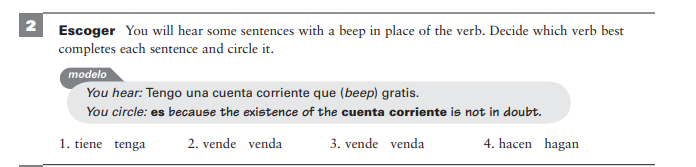 ESCUCHAR Contextos:  Lógico / ilógico Logico / ilógicoLogico / ilógicoLogico / ilógicoLogico / ilógicoLogico / ilógicoLogico / ilógicoLogico / ilógicoLogico / ilógicoESCUCHAR: Del texto:  Eduardo y Alberto hablan de una tienda que se llama Macro. Listen to their conversation, then answer the questions that correspond.Alberto asks Eduardo if he has gone to Macro.    	  A. cierto            B. falsoMacro seems to be:                A. a sporting goods store          B. a department store        C. a jewelry shopWhat did Eduardo buy from Macro?                 	A. expensive pants             B. an expensive watch             C. expensive shoes4.	 Alberto just finished __________.     A. studying for a psych exam.     B. working on his car.     C. eating lunchAlberto plans to go to Macro by bus.                    A. cierto           B. falsoAlberto says it’s difficult to_______ near Macro.  A. find the train station   B. locate a taxi   C. find parking Eduardo has a ___________ named Rebecca.     A. sister      B. girlfriend/significant other     C. classmate Alberto will go to the pizzeria with Eduardo. 		   A. cierto        B. falso Eduardo will accompany Alberto to Macro today.  		 A. cierto     B. falsoB. Lectura: Read these 2 advertisements (on to next page)  and complete the questions.The butcher shop Frescura offers meats without preservatives.  (a) cierto  (b) falso    Frescura is open at 8 am.		   (a) cierto  (b) falso      The advertisement for Frescura is written in which form? 	  (a) Usted       (b)tú   You may pay more at Frescura due to: 	  (a) city pricing    (b) meat quality    (c) fair wages for workers        El Coco ice cream shop specializes in ice cream that is : 	   (a) fat-free    (b)  nut-free     (c) dairy-free El Coco’s new flavor is:   	(a) cappuccino      (b) almond     (c)  chocolate caramelThe advertisement for El Coco  is written in which form?   	 (a) Usted   (b)tú   The reader can get a free cappuccino if the reader: 	 (a) brings the ad to the shop   (b) fills out a form beforehand   (c) votes on the new flavorContesta en español: ¿Cuál de las tiendas te interesa más? ¿Por qué? ______________________________________________________________________________________________________________C. Leer/Vocabulario. What tools do I have to study for this? White packet will help, online resources too. Choose the correct word to finish the sentences below.  No words will be used more than once.Cajero    B. cuenta de ahorros       C. al contado       D. depositar        E. diligencias       F.  firmar      	   G. queda                                H. esquina             I. Hacer cola           J. préstamo       Estoy en la _____________ de dos calles: Calle Castaño y Calle Arándano.Quiero ahorrar para comprar una casa. ¡Pongo el dinero en una ________________ para usar en el futuro!Necesito sacar dinero en efectivo. Voy a usar el  _________________________ en mi banco.Voy a pagar ______________, sinónimo de “en efectivo.” Hay muchas personas frente a mí en el correo. Tengo que __________, ¡pero no tengo paciencia! Vamos a pagar la universidad con un _________, porque no podemos pagar todo hoy.Para cobrar o depositar un cheque, lo tengo que _________________ con mi nombre y apellido.Para ahorrar, pienso ________________  $200 en mi cuenta de ahorros todos los meses.D. Vocabulario: Combina la tienda con las cosas que se asocian (combine the store with associated items).la joyería___				a. tenis, botas, sandalias la zapatería ___				b. estampillasla pescadería ___				c. bistec, pollola lavandería				d. collares de diamantesla carnicería___				e. pasteles, dulcesla peluquería___				f. champú, cortes de peloel correo ___				g. salmónla frutería___				h. manzanasla papelería ____				i. papel, cosas para fiestasla pastelería___                                                     j. la ropa suciaE. Vocabulario/Gramática: Choose the past participle adjective which best completes each of the following sentences.  Pay attention to meaning as well as gender and number.  You will not repeat any answers.How do I form participles of –AR verbs? Drop the ____, add _____.How do I form participles of –ER or -IR verbs? Drop the ____, add _____.Irregulars?  Memorize them! Papel amarillo and pg 8 paquete azul.Banco for 38-41: A. cerrada    B.  roto   C. puesto  D.  abierto  E.  hecha  F. resuelta  38. La situación con la policía está _______________39. La ensalada está _________ con lechuga y tomate.40. No podemos ir a mi tienda favorita porque está _________.  Abre mañana.41. Mi celular no sirve, está _____ y necesito comprar uno nuevo.42. ¿Ustedes limpiaron la cocina? La cocina está ______: ¡tenemos que limpiar!A. ensuciado  B.  ensuciada  C.  conocido  D.  conocida43. Las tiendas están ____, puedes entrar todo el día/la noche.A. vueltas  B. abiertos  C. abiertas   D. abrir44. El animal no está _______ en la selva.A. proteger   B. protegido  C. protegida  D.  puesta45. ¿Pusiste las mesas? -Sí, Las mesas están ___________ con platos, servilletas, y cubiertos.A. poner  B. puesto   C. puestas   D. escritas   E. escribir46. ¿Apagaste la televisión? -Sí, está _____________.A. apagado   B. pagada   C. apagada   D. leída   F. Gramática Complete these sentences with the appropriate form of the indicative or the subjunctive.How do I know if it’s indicative? We are referring to something that definitely exists and is specified and certain.Subjunctive = referring to something that is unsure, unknown, uncertain.										(indicative)	(subjunctive)Busco a una enfermera que ____ poner inyecciones. 			A. sabe  	B. sepaTengo una medicina que me _____ mucho.  				A. ayuda 	 B. ayude¿Conoces una clínica que _____ cerca de aquí? 				A. está  		B. esté¿Hay un cartero que  ______ los domingos?    				A.  trabaja 	 B. trabajeNecesito un amigo que ______ las matemáticas.  			A entiende 	 B. entienda Conozco a unos estudiantes que _____ buenas notas en la clase.  	A. sacan    	B. saquenNo hay ningún libro que me _______.   					A. interesa   	B. intereseHay un maestro que _____ japonés.  					A. habla   	B. hableBusco una casa que ____ grande y bonita. 				 A. es 		B.   seaTengo un perro que _____ manzanas. 					 A. come  	B. coma Hay un estudiante que ___________  en la clase.				A. duerme  	B. duermaHay una zapatería que _____________ buenos precios.			 A. ofrece	  B. ofrezca  ¿Conoces a una chica que ___________ patinar? 				A puede	  B. pueda  Quiero ir a un restaurante que _________  ensalada gratis.		A ofrece	  B. ofrezca  G. Gramática: Mandatos. Choose the correct nosotros/as command to represent the following commands in English.How do we form nosotros commands? Take the yo, ________________________________________________________When do we stem-change? ___________________________________________________________________________________If the verb ends in car gar zar, what happens ?_____________________________________________________________Attaching pronouns: you attach to __________ commands, NOT negative.When attaching, put ______________ first (IOPs = ME TE LE NOS LES) then items (DOPs LO LA   LOS LAS).When will you have to add a “nos?” __________________________When attaching a lo,la,los, or las (DOP) along with a le or les, the le or les must become a ________.When attaching a “se” or “nos” to a nosotros command, you get rid of the __________________from the –emos or –amos.When attaching a pronoun, you put the accent on the _________________ or ________________.61.  Let’s deposit them			a. Los depositamos		b. Depositémonos		c. Depositémoslos 	62. Let’s fill out the form.		a. Llenemos el formulario 		b. Llenamos el formulario	c. llenémonos 63. Let’s bring it to them.		a. Se lo traemos.		b. Traigámoselo		c. Se lo traigamos 	d. traigámonos 64. Let’s open it!	a. Lo abrimos 	b. Lo abramos 	c. Les abrimos 	   d. Abrámosla65 . Let’s not go.	a. No vamos		b. No fuimos		c. No vayamos		66. Let’s not wash our hands.a. no nos lavemos las manos                b.  no, lavémonos las manos       c. no me las lavemos67. Let’s not serve it to them.a. no los sirvamos    b.  no se lo sirvamos   c. no nos servimos     d. sirvámoseloSelf-assess: Here’s where I am with the topics covered on this test: this will show me what I need to focus on.Vocabulary:(Listening, Readings, sections A, B, C, D) I know the words in English and Spanish and know context clues in Spanish.Participles: Section E I know how to form the and know the irregulars/ what they meanSubjunctive: Section Fnonexistent/uncertain:I know when something indicates uncertainty  in English and Spanish and can form second clause verb correctly (subjunctive or indicative)Nosotros commands: Section GI can form the command and know when/how to attach pronouns, and when NOT to attach3 (got it) 2 ( almost)  1 (not at all)3 (got it) 2 ( almost)  1 (not at all)3 (got it) 2 ( almost)  1 (not at all)3 (got it) 2 ( almost)  1 (not at all)